ПАМЯТКА  по выбору профессииВыбор профессии – сложный и ответственный шаг в жизни каждого человека. Правильно выбрать профессию – значит найти свое место в жизни.Профессию надо выбирать обдуманно, с учетом своих способностей,внутренних убеждений, реальных возможностей, взвесив все «за» и «против».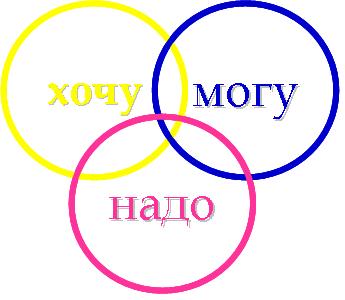 С ЭТОЙ ЦЕЛЬЮ: необходимо выявить и оценить собственные интересы, склонности при составлении индивидуального профессионального плана. Профессиональный план можно представить в виде трех составляющих:«ХОЧУ» - мне нравится, мне интересно, меня привлекает.«МОГУ» - я способен, я умею, я обладаю навыками.«НАДО» - востребованность профессии на рынке труда.Рациональное соотношение образов «хочу» - «могу» - «надо» делает твой профессиональный выбор удачным. Иными словами, задача заключается в том, чтобы найти профессию, которая была бы интересна для себя, соответствовала бы собственным способностям и пользовалась бы популярностью на рынке труда.Типичные ошибки при выборе профессииА. Незнание мира профессий:• практически все профессии непрерывно меняют свой прежний облик, нередко за старым названием скрывается совершенно новый характер труда;• предубеждения в отношении престижности профессии, ориентация сразу на профессии высшей квалификации (менеджер, дипломат, переводчик);• увлечение только внешней стороной профессии (например, когда человек хочет стать юристом, потому что смотрит детективы).В. Незнание себя:• неумение разобраться в себе, в своих действительных склонностях неадекватная оценка своих способностей;• недооценка своих физических возможностей, состояния своего здоровья при выборе профессии;• неумение соотнести свои способности с требованиями профессии.
С. Незнание правил выбора профессии: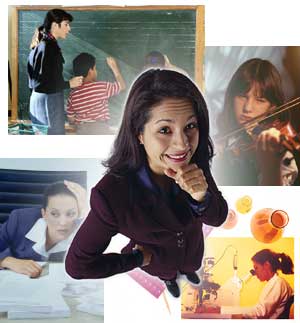 • отождествление учебного предмета с профессией («увлекаюсь географией - стану геологом»);• перенос отношения к человеку на профессию («Буду, как мама - бухгалтером»);• выбор профессии «за компанию» - неосознанная боязнь расстаться с привычным окружением.В мире насчитывается более 10 тысяч профессий, а включая специальности, специализации, квалификации - свыше 40 тысяч. Выбор за тобой!